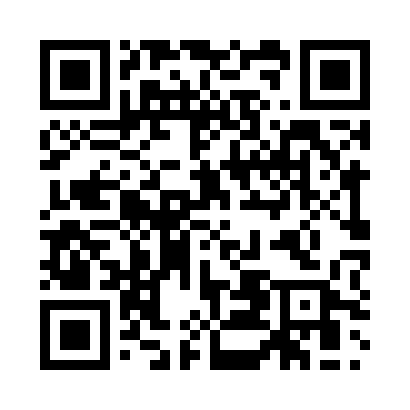 Prayer times for Bad Bocklet, GermanyMon 1 Apr 2024 - Tue 30 Apr 2024High Latitude Method: Angle Based RulePrayer Calculation Method: Muslim World LeagueAsar Calculation Method: ShafiPrayer times provided by https://www.salahtimes.comDateDayFajrSunriseDhuhrAsrMaghribIsha1Mon5:006:551:234:577:529:402Tue4:586:531:234:587:549:423Wed4:556:511:234:597:569:444Thu4:526:491:235:007:579:475Fri4:506:471:225:007:599:496Sat4:476:451:225:018:009:517Sun4:446:421:225:028:029:538Mon4:416:401:215:038:049:559Tue4:396:381:215:038:059:5710Wed4:366:361:215:048:079:5911Thu4:336:341:215:058:0810:0212Fri4:306:321:205:068:1010:0413Sat4:276:301:205:068:1110:0614Sun4:246:281:205:078:1310:0815Mon4:226:261:205:088:1510:1116Tue4:196:231:195:098:1610:1317Wed4:166:211:195:098:1810:1518Thu4:136:191:195:108:1910:1819Fri4:106:171:195:118:2110:2020Sat4:076:151:195:118:2310:2321Sun4:046:131:185:128:2410:2522Mon4:016:111:185:138:2610:2823Tue3:586:091:185:138:2710:3024Wed3:556:081:185:148:2910:3325Thu3:526:061:185:158:3010:3526Fri3:496:041:175:158:3210:3827Sat3:466:021:175:168:3410:4028Sun3:436:001:175:178:3510:4329Mon3:395:581:175:178:3710:4630Tue3:365:561:175:188:3810:49